§3071.  Removal for disease1.  Dangerous diseases. [PL 1983, c. 581, §§30, 59 (RP).]2.  Contagious diseases.  If a client in any correctional or detention facility requires medical care outside the facility, the commissioner may:A.  Cause the client to be removed to some suitable place of security where the client will receive all necessary care and medical attention; and  [PL 1999, c. 583, §15 (AMD).]B.  Cause the client to be returned as soon as possible to the facility to be confined according to the sentence, if unexpired.  [PL 1999, c. 583, §15 (AMD).][PL 1999, c. 583, §15 (AMD).]3.  Tuberculosis. [PL 1991, c. 314, §60 (RP).]4.  Civil action to recover certain costs.  The State may bring a civil action in any court of competent jurisdiction to recover the cost of any medical, dental, psychiatric or psychological expenses incurred by the State on behalf of a client under this section.  The following assets are not subject to judgment under this subsection:A.  Joint ownership, if any, that the client may have in real property;  [PL 1991, c. 314, §61 (AMD).]B.  Joint ownership, if any, that the client may have in any assets, earnings or other sources of income; and  [PL 1991, c. 314, §61 (AMD).]C.  The income, assets, earnings or other property, both real and personal, owned by the client's spouse or family.  [PL 1991, c. 314, §61 (AMD).][PL 1991, c. 314, §61 (AMD).]SECTION HISTORYPL 1983, c. 459, §6 (NEW). PL 1983, c. 581, §§30,59 (AMD). PL 1985, c. 752, §4 (AMD). PL 1991, c. 314, §§59-61 (AMD). PL 1999, c. 583, §15 (AMD). The State of Maine claims a copyright in its codified statutes. If you intend to republish this material, we require that you include the following disclaimer in your publication:All copyrights and other rights to statutory text are reserved by the State of Maine. The text included in this publication reflects changes made through the First Regular and First Special Session of the 131st Maine Legislature and is current through November 1. 2023
                    . The text is subject to change without notice. It is a version that has not been officially certified by the Secretary of State. Refer to the Maine Revised Statutes Annotated and supplements for certified text.
                The Office of the Revisor of Statutes also requests that you send us one copy of any statutory publication you may produce. Our goal is not to restrict publishing activity, but to keep track of who is publishing what, to identify any needless duplication and to preserve the State's copyright rights.PLEASE NOTE: The Revisor's Office cannot perform research for or provide legal advice or interpretation of Maine law to the public. If you need legal assistance, please contact a qualified attorney.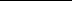 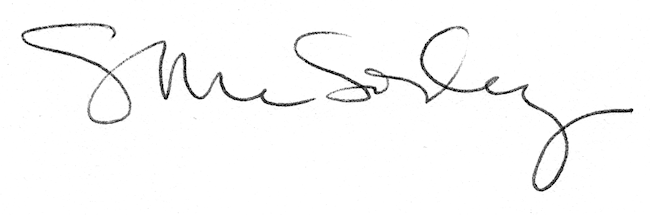 